KANNUS 1.10.2011Tässä tietoja kohteista joihin tutustuimme Jouko Mäki-Petäjän opastamina. Kohteista minulla ei ole GPS-koordinaatteja, mutta olen merkinnyt ne oheisiin karttaliitteisiinSielumäki Z=n.52,5mmpySielunmäki on hyvin kivikkoinen mäki Himanka-Kannus tien ja Lestijoen lounaispuolella. Puusto on pääasiassa tiheää sekametsää. Mäen pohjoisosassa on matala soikea röykkiö, mitat n. 4x6m. Mäen eteläpäässä on selkeä keskuskuopallinen soikea röykkiö läpimitta n. 5m. Röykkiön läheisyydessä on vielä kolme pienempää ja epäselvempää keskuskuopallista röykkiötä. Mäen eteläosassa on tehty metsänmuokkausta ja hakkuuta, mutta röykkiöt ovat säilyneet suhteellisen hyvin.Lauri Skantsi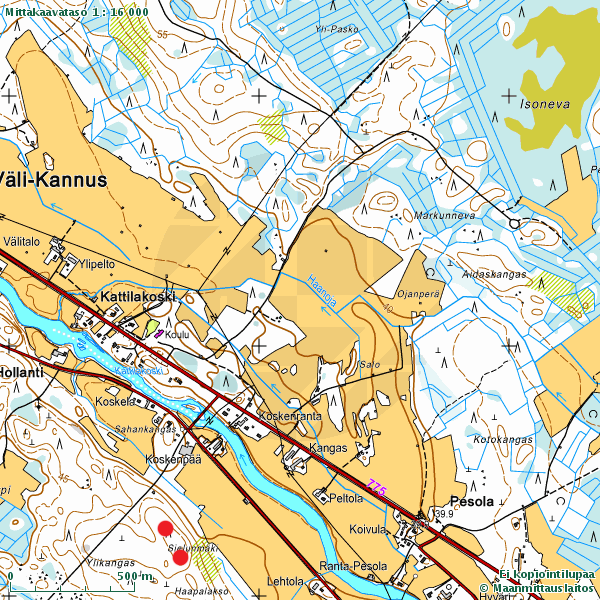 